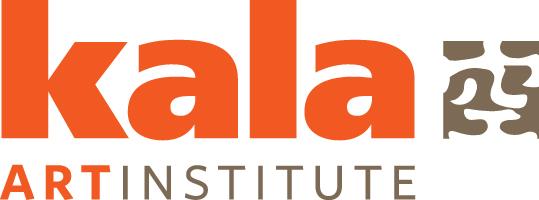 PLEASE RENAME THIS DOCUMENT WITH YOUR FIRST NAME_LAST NAME_CLASS NAME_MATERIAL LIST.PLEASE RENAME THIS DOCUMENT WITH YOUR FIRST NAME_LAST NAME_CLASS NAME_MATERIAL LIST.PLEASE RENAME THIS DOCUMENT WITH YOUR FIRST NAME_LAST NAME_CLASS NAME_MATERIAL LIST.PLEASE RENAME THIS DOCUMENT WITH YOUR FIRST NAME_LAST NAME_CLASS NAME_MATERIAL LIST.PLEASE RENAME THIS DOCUMENT WITH YOUR FIRST NAME_LAST NAME_CLASS NAME_MATERIAL LIST.PLEASE RENAME THIS DOCUMENT WITH YOUR FIRST NAME_LAST NAME_CLASS NAME_MATERIAL LIST.PLEASE RENAME THIS DOCUMENT WITH YOUR FIRST NAME_LAST NAME_CLASS NAME_MATERIAL LIST.PLEASE RENAME THIS DOCUMENT WITH YOUR FIRST NAME_LAST NAME_CLASS NAME_MATERIAL LIST.Teacher Name:Class Name & Alternative Name:Max Number of students:MaterialsPlease provide a complete list of materials students will need for your proposed class. Include all consumable materials and tools that are not included in the Studio Equipment Checklist.Please read the Teaching At Kala Guidelines and Considerations document for more details on material reimbursement.If possible, provide links from the same retailer, preferably Blick, Amazon, Flax Art, or Artist & Craftsman. Email classes@kala.org with any questions.Please provide a complete list of materials students will need for your proposed class. Include all consumable materials and tools that are not included in the Studio Equipment Checklist.Please read the Teaching At Kala Guidelines and Considerations document for more details on material reimbursement.If possible, provide links from the same retailer, preferably Blick, Amazon, Flax Art, or Artist & Craftsman. Email classes@kala.org with any questions.Please provide a complete list of materials students will need for your proposed class. Include all consumable materials and tools that are not included in the Studio Equipment Checklist.Please read the Teaching At Kala Guidelines and Considerations document for more details on material reimbursement.If possible, provide links from the same retailer, preferably Blick, Amazon, Flax Art, or Artist & Craftsman. Email classes@kala.org with any questions.Please provide a complete list of materials students will need for your proposed class. Include all consumable materials and tools that are not included in the Studio Equipment Checklist.Please read the Teaching At Kala Guidelines and Considerations document for more details on material reimbursement.If possible, provide links from the same retailer, preferably Blick, Amazon, Flax Art, or Artist & Craftsman. Email classes@kala.org with any questions.Please provide a complete list of materials students will need for your proposed class. Include all consumable materials and tools that are not included in the Studio Equipment Checklist.Please read the Teaching At Kala Guidelines and Considerations document for more details on material reimbursement.If possible, provide links from the same retailer, preferably Blick, Amazon, Flax Art, or Artist & Craftsman. Email classes@kala.org with any questions.Please provide a complete list of materials students will need for your proposed class. Include all consumable materials and tools that are not included in the Studio Equipment Checklist.Please read the Teaching At Kala Guidelines and Considerations document for more details on material reimbursement.If possible, provide links from the same retailer, preferably Blick, Amazon, Flax Art, or Artist & Craftsman. Email classes@kala.org with any questions.Please provide a complete list of materials students will need for your proposed class. Include all consumable materials and tools that are not included in the Studio Equipment Checklist.Please read the Teaching At Kala Guidelines and Considerations document for more details on material reimbursement.If possible, provide links from the same retailer, preferably Blick, Amazon, Flax Art, or Artist & Craftsman. Email classes@kala.org with any questions.ItemSizeHow many/how much per student?NotePrice per UnitLinkPrice per UnitAlternative(SAMPLE) BFK paper11 x 10in41 sheet can be cut into 6 sheets$5.82https://www.dickblick.com/items/10419-1002/$7.45https://flaxart.com/bkf-rives-printmaking-paper-22-x-30/